12.06.20201. Poranna rozruszanka 
https://www.youtube.com/watch?v=ozI7YcVASgo2. Rzeka – rozmowa z dziećmi na temat wiersza Krzysztofa Roguskiego. Rzeka Krzysztof Roguski Skąd i dokąd płynie rzeka?
Tak się śpieszy i nie czeka? 
Wtem szybciej płynąć zaczyna: 
Tu opada, tam się wspina, 
Po podłożu, po korzeniach, 
Ślizga się też po kamieniach,
Dolinami lub przez las, 
Jakby płynęła na czas! 
Wciąż przed siebie i wciąż dalej, 
Wodospadem w dół, po skale! 
Coraz szybszym nurtem rwie, 
Nie myśli zatrzymać się! 
Tu przepływa, tam przepływa... 
A wody z niej nie ubywa! 
Tu zakręca, drogę skraca, 
Ale nigdy nie zawraca! 
I przez miasta, i przez wsie
Długą wstęgą wije się. 
Tutaj skręci, tam okrąży,
A i tak przed czasem zdąży! 
Tu zabłądzi, tam się zgubi, 
Wszędzie chlapie, bo tak lubi.
I tak płynie z gór do morza
Poprzez miasta i bezdroża... Pytania: Co to jest rzeka?; Do czego jest podobna rzeka?; 
Jaka jest woda w rzece?; 
Co robi woda w rzece?; 
Jakie odgłosy wydaje woda w rzece?;
Kto mieszka w rzece? 
Dzieci szukają w książkach i albumach ilustracji dotyczących roślin 
i zwierząt zamieszkujących rzeki. 3. „Nad rzeką” – zabawa dydaktyczna . Dzieci układają zdania na temat ilustracji, liczą wyrazy w zdaniu, rozbudowują zdania proste. Z rozsypanki literowej (W 45–47) układają wyrazy: Tup, Supełek, ryby, ptaki, skutery.
Następnie na ilustracji w KP4.27 dzieci wyszukują wskazane elementy, przeliczają je i wpisują właściwe liczby. 
Na koniec dzieci rysują po śladzie i kolorują obrazek w KP4.27 4. Supełek karmił ryby. Wrzucał im do wody okruszki. Najpierw nie było ani jednej a za chwilę przypłynęły cztery. Ile ryb widział Supełek? Dzieci układają z liczb i znaków matematycznych właściwe działanie i odczytują je – zero dodać cztery równa się cztery. Do tych czterech ryb dopłynęły jeszcze dwie. Ile ryb jadło okruszki? itd Na koniec wykonują ćwiczenia w PiL 75 – starają się odczytać zadania i wpisać właściwe liczby oraz odczytać całe działanie 5. „Ryby w rzece” – zabawa plastyczna. Dzieci wyklejają kontur ryby kwadratami wyciętymi z kolorowego papieru makulaturowego o wymiarach ok. 2 × 2 cm. Wycinają paski papieru i tną je na małe kawałki. Płetwy oklejają srebrną folią spożywczą. 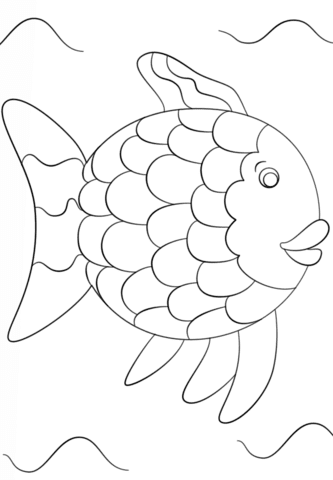 